Pilote : Dr Victoria MANDAPrésent.e.s :Kahina BAROUNE : TEC COREVIH IDF ESTLamia OUMAKHLOUF : TEC COREVIH IDF ESTIris BICHARD : TEC COREVIH IDF ESTVirginie MENE : Fondation CHAPTALNassera KACEMI : AIDESIsabelle ASSOUN : Assistante administrative COREVIH IDF ESTSelavie : ActriceSolène MAURIN : Chargée de mission Santé Publique COREVIH IDF ESTNoémie ROCHES : Chargée de mission Santé Publique COREVIH IDF ESTOrdre du jour :Le devenu du sous-groupe PrEP et femmes? Présentation des avancements réalisés en interne. Réalisation d'un script à pouvoir transmettre à différent-es acteurices sur les réseaux sociaux afin de promouvoir la PrEP chez les femmes. Changements au sein du sous-groupe PrEP et femmes :Après la démission de Dr Rose Nguyen, ancienne responsable de la Commission Femmes et VIH, Dr Victoria Manda est nommée à la tête de cette commission. Ce choix a été réalisé par les membres du bureau du COREVIH IdF Est. Auparavant, Dr Manda dirigeait le sous-groupe PrEP et femmes au sein de cette même commission. Les travaux autrefois menés dans son sous-groupe ont été transférés à la Commission dans son ensemble. Bien que la PrEP reste un sujet majeur de la Commission Femme, d'autres sujets seront également explorés.Progrès réalisés en interne :Un projet visant à implémenter la PrEP et les femmes dans les centres de planification familiale a été déposé à l’ANRS en septembre sous la tutelle de l’ARS IDF. Un des objectifs majeurs de cette commission est de promouvoir la PrEP sur les réseaux sociaux (TikTok et Instagram), en remplacement des flyers traditionnels, moins lus. Pour ce faire, nous avons contacté Sélavie, qui a accepté de collaborer avec nous. Le tournage des vidéos débutera en septembre, après l'élaboration d'un devis. Nous allons possiblement collaborer avec le compte instagram Orgasme et moi ainsi que la présidente du mouvement contre la sérophobie : Andréa Lariska. Élaboration d'un script pour promouvoir la PrEP chez les femmes : Nous travaillons sur l’élaboration d'un script à partager avec différents acteurs sur les réseaux sociaux pour promouvoir la PrEP chez les femmes. Nous avons entamé cette discussion lors de la réunion, mais nous avons jugé plus approprié de poursuivre ces échanges en interne, avec la pilote de la Commission et la chargée de mission, afin d'aborder le sujet de manière claire.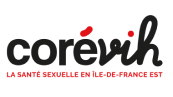 Compte-renduCommission Femmes du lundi 11/06/2024Format Hybride